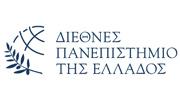 ΑΛΕΞΑΝΔΡΕΙΑ ΠΑΝΕΠΙΣΤΗΜΙΟΥΠΟΛΗ ΣΧΟΛΗ ΜΗΧΑΝΙΚΩΝΤΜΗΜΑ ΜΗΧΑΝΙΚΩΝ ΠΛΗΡΟΦΟΡΙΚΗΣ ΚΑΙ ΗΛΕΚΤΡΟΝΙΚΩΝ ΣΥΣΤΗΜΑΤΩΝΑΙΤΗΣΗ ΓΙΑ ΣΥΜΜΕΤΟΧΗ ΣΤΗΝ ΟΡΚΩΜΟΣΙΑ ΚΑΙ ΧΟΡΗΓΗΣΗ ΔΥΟ ΑΝΤΙΓΡΑΦΩΝ ΠΤΥΧΙΟΥΕπώνυμο : …………………………………………
Όνομα : ……………………………………………Πατρώνυμο : ……………………………………...Μητρώνυμο : ……………………………………..Τμήμα  ΤΕΙ: Ηλεκτρονικών Μηχανικών /Μηχανικών Πληροφορικής 
Αριθμός μητρώου ………….Έτος εγγραφής: ………….Τηλ. Κινητό : ……………………………………..Ε-mail : ……………………………………………Σίνδος, …/  /2020Προςτη Γραμματεία του ΤμήματοςΜηχανικών Πληροφορικής και Ηλεκτρονικών Συστημάτων 
         Σας παρακαλώ να με δεχθείτε στην ορκωμοσία
γιατί τελείωσα τις νόμιμες εξετάσεις στην περίοδο του Χειμ./Εαρ. 2018/2019 με επιτυχία και να μου χορηγήσετε δύο αντίγραφα πτυχίου.
Με την αίτησή μου καταθέτω:1. Ακαδημαϊκή ταυτότητα.2. Βεβαίωση Βιβλιοθήκης.3. Βεβαίωση μέλους από το γραφείο διασύνδεσης.4.Βεβαίωση από το γραφείο σίτισης5.Βεβαίωση ΒΑΞ (για τους φοιτητές του πρώην τμήματος Μηχανικών Πληροφορικής Τ.Ε.).Ο/Η Αιτ	(Υπογραφή)